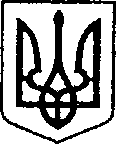 УКРАЇНАЧЕРНІГІВСЬКА ОБЛАСТЬМІСТО НІЖИНМ І С Ь К И Й  Г О Л О В А  Р О З П О Р Я Д Ж Е Н Н ЯВід 14 січня 2022 р.	                   м. Ніжин	                                        №  5Про скликання засідання виконавчого комітету Ніжинської міської радиВідповідно до статей 42, 59, 73 Закону України «Про місцеве самоврядування в Україні», Регламенту виконавчого комітету Ніжинської міської ради Чернігівської області VIII скликання, затвердженого рішенням Ніжинської міської ради Чернігівської області VIII скликання від 24.12.2020р. № 27-4/2020:Скликати чергове засідання виконавчого комітету міської ради             20.01.2022 року о 8.30 год. у малому залі виконавчого комітету Ніжинської міської ради за адресою місто Ніжин, площа імені Івана Франка,1.Відділу з питань організації діяльності міської ради та її виконавчого комітету апарату виконавчого комітету Ніжинської міської ради (Доля О.В.) забезпечити явку членів виконавчого комітету, заступників міського голови з питань діяльності виконавчих органів ради, керівників виконавчих органів Ніжинської міської ради, керівників виконавчих органів виконавчого комітету Ніжинської міської ради, представників засобів масової інформації.          3.Першому заступнику міського голови з питань діяльності виконавчих органів ради, заступникам міського голови з питань діяльності виконавчих органів ради, керуючому справами виконавчого комітету Ніжинської міської ради, керівникам виконавчих органів міської ради забезпечити своєчасну та якісну підготовку матеріалів на засідання виконавчого комітету Ніжинської міської ради.         4. Контроль за виконанням цього розпорядження залишаю за собою.Міський голова                                                                   Олександр  КОДОЛАВІЗУЮТЬ: Керуючий справами виконавчого комітетуНіжинської міської ради                                                          Валерій САЛОГУБНачальник відділу з питань організації діяльності міської ради та її виконавчого комітету апарату виконавчого комітетуНіжинської міської ради                                                              Оксана ДОЛЯНачальник відділу юридично-кадрового забезпечення аппарату виконавчого комітету Ніжинської міської ради                                                         В’ячеслав  ЛЕГАЗАТВЕРДЖЕНО                                                                                                  Розпорядженням міського голови                                                                                                                 № 5  від 14.01.2022 року ПОРЯДОК ДЕННИЙ засідання виконавчого комітету № 2від 20 січня 2022 року№Назва проекту рішенняВиконавчого комітету міської радиДоповідачі(співдоповідачі)1Про надання дозволу на переведення житлових приміщень в нежитлові та їх реконструкціюДяконенко Ірина Ігорівна2Про встановлення режиму роботи Гавриш Тетяна Миколаївна3Про встановлення тарифу на теплову енергію, що виробляється на установках з використанням альтернативних джерел енергії ТОВ «Солід Теплоенерго»Гавриш Тетяна Миколаївна4Про встановлення тарифу на теплову енергію, що виробляється на установках з використанням альтернативних джерел енергії приватному підприємству «Тепло-енергія-Плюс»Гавриш Тетяна Миколаївна5Про встановлення тарифу на теплову енергію, що виробляється на установках з використанням альтернативних джерел енергії приватному підприємству «МАРКОНІ ПЛЮС»Гавриш Тетяна Миколаївна6Про встановлення тарифу на теплову енергію, що виробляється на установках з використанням альтернативних джерел енергії фізичній особі-підприємцю Ворошиловій Оксані АнатоліївніГавриш Тетяна Миколаївна